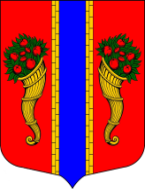 Администрация Новоладожского городского поселения                                       П О С Т А Н О В Л Е Н И Е    «24» июня  .                                                                         № 395 О внесении  дополнений в Положение о муниципальном  жилищном контролена территории  муниципального образованияНоволадожское городское поселение Волховскогомуниципального района Ленинградской области,утвержденного постановлением администрации Новоладожского городского поселения № 516 от 11.10. 2013 годаВ соответствии с Жилищным кодексом Российской Федерации, Федеральным законом от 06 октября 2003 года №131-ФЗ «Об общих принципах организации местного самоуправления в Российской Федерации», Федеральным законом от 26 декабря 2008 года №294-ФЗ «О защите прав юридических лиц и индивидуальных предпринимателей при осуществлении государственного контроля (надзора) и муниципального контроля», Областным законом Ленинградской области от 02.07.2013 года № 49-ОЗ «О муниципальном жилищном контроле на территории Ленинградской области и взаимодействии органов муниципального жилищного контроля с органом государственного жилищного надзора Ленинградской области», Постановлением Правительства РФ №323 от18.04.2016 года «Об утверждении Правил направления запроса и получения на безвозмездной основе, в том числе в электронной форме, документов и (или) информации органами государственного контроля (надзора), органами муниципального контроля при организации и проведении проверок от иных государственных органов, органов местного самоуправления либо подведомственных государственным органам или органам местного самоуправления организаций, в распоряжении которых находятся эти документы и (или) информация, в рамках межведомственного информационного взаимодействия», руководствуясь Уставом муниципального образования   МО  Новоладожское городское поселениеПОСТАНОВЛЯЮ:Дополнить Положение о муниципальном  жилищном контроле на территории  муниципального образования Новоладожское городское поселение Волховского муниципального района Ленинградской области, пунктом 3.1.1.7. следующего содержания : «3.1.1.7. Органы муниципального контроля при организации и проведении проверок запрашивают и получают на безвозмездной основе, в том числе в электронной форме, документы и (или) информацию, включенные в определенный Правительством Российской Федерации перечень, от иных государственных органов, органов местного самоуправления либо подведомственных государственным органам или органам местного самоуправления организаций, в распоряжении которых находятся эти документы и (или) информация, в рамках межведомственного информационного взаимодействия в сроки и порядке, которые установлены Правительством Российской Федерации.»2. Настоящее постановление вступает в силу после его официального опубликования в средствах массовой информации и подлежит размещению на официальном сайте МО Новоладожское городское поселение в информационно-телекоммуникационной сети «Интернет» и  информационном стенде в здании администрации Новоладожского городского поселения.  Глава  администрации                                                                   Баранова О.С.     А.А.Король 31-355